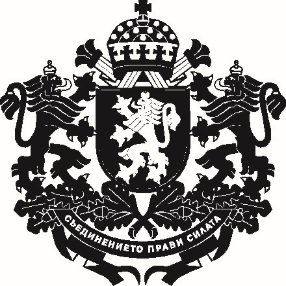 Република БългарияЗаместник-министър на земеделието……………………………………………… г.ДОКЛАДот Тодор Джиков – заместник-министър на земеделиетоОтносно: Проект на Наредба за изменение и допълнение на Наредба № 1 от 2018 г. за условията и реда за издаване на разрешение за отглеждане на растения от рода на конопа (канабис), предназначени за влакно, семена за фураж и храна и семена за посев, със съдържание под 0,2 тегловни процента на тетрахидроканабинол, определено в листната маса, цветните и плодните връхчета, за търговия и контролУВАЖАЕМИ ГОСПОДИН МИНИСТЪР,На основание чл. 29, ал. 1 от Закона за контрол върху наркотичните вещества и прекурсорите във връзка чл. 4, параграф 4, алинея втора от Регламент (ЕС) 2021/2115 на Европейския парламент и на Съвета от 2 декември 2021 година за установяване на правила за подпомагане за стратегическите планове, които трябва да бъдат изготвени от държавите членки по линия на общата селскостопанска политика (стратегически планове по ОСП) и финансирани от Европейския фонд за гарантиране на земеделието (ЕФГЗ) и от Европейския земеделски фонд за развитие на селските райони (ЕЗФРСР), и за отмяна на регламенти (ЕС) № 1305/2013 и (ЕС) № 1307/2013 (OВ L 435, 6.12.2021 г.) (Регламент (ЕС) 2021/2115), внасям за одобрение на Наредба за изменение и допълнение на Наредба № 1 от 2018 г. за условията и реда за издаване на разрешение за отглеждане на растения от рода на конопа (канабис), предназначени за влакно, семена за фураж и храна и семена за посев, със съдържание под 0,2 тегловни процента на тетрахидроканабинол, определено в листната маса, цветните и плодните връхчета, за търговия и контрол (Наредба № 1 от 2018 г.).Причини, които налагат приемането на актаНаредба № 1 от 2018 г. е издадена на основание чл. 29, ал. 1 от Закона за контрол върху наркотичните вещества и прекурсурите. Наредба № 1 от 2018 г. урежда издаване на разрешение за отглеждане на растения от рода на конопа (канабис) със съдържание под 0,2 тегловни процента на тетрахидроканабинол, определено в листната маса, цветните и плодните връхчета (растения), предназначени за влакно, семена за фураж и храна, семена за посев, търговия с растенията и продукцията от тях, както и контрола върху отглеждането и търговията с продукцията от растенията.До 15.12.2022 г. са издадени 390 разрешения на регистрирани земеделски стопани за отглеждане на растения от рода на конопа. Интересът към издаване на разрешение на отглеждане на коноп в Република България се увеличава значително през 2021 и 2022 г., когато са издадени съответно 78 и 92 броя разрешения, при едва 14 броя през 2018 г. Съгласно Регламент (ЕС) 2021/2115 за целите на видовете интервенции под формата на директни плащания „хектар, отговарящ на условията за подпомагане“ се определя по такъв начин, че да обхваща площите, които са на разположение на земеделския стопанин, като съответно площите, използвани за производство на коноп, представляват хектари, отговарящи на условията за подпомагане, само ако използваните сортове имат съдържание на тетрахидроканабинол, не по-голямо от 0,3%.Регламент (ЕС) 2021/2115 установява нова правна уредба за общата селскостопанска политика (ОСП), за да се постигнат по-добри резултати с оглед на целите на Съюза, определени в Договора за функционирането на Европейския съюз. В него също така се посочват целите на Съюза, които трябва да се осъществят посредством ОСП, и се определят видовете интервенции и общите изисквания на Съюза, приложими за държавите членки, на които се предоставя възможност за гъвкавост при планирането на интервенциите, които трябва да бъдат предвидени в техните стратегически планове по ОСП. Изменението и допълнението на Наредба № 1 от 2018 г. е насочено към привеждане и постигане на съответствие между приетият Регламент (ЕС) 2021/2115, както и с приетото решение на ЕК № CCI: 2023BG06AFSP001 от 07.12.2022 г., с което Стратегическият план за развитие на земеделието и селските райони на Република България е одобрен.Изменението и допълнението на Наредба № 1 от 2018 и на Наредба № 3 от 2018 г. за условията и реда за издаване на лицензия на вносител за внос на семена от коноп, непредназначени за посев, се налага и след Решение на Народното събрание за приемане на структура на Министерския съвет на Република България (обн., ДВ, бр. 106 от 2021 г., изм., бр. 110 от 2021 г.), с което Министерството на земеделието, храните и горите е преобразувано в Министерство на земеделието.В преходни и заключителни разпоредби на проекта се предвижда изменение на Наредба № 3 от 2018 г. за условията и реда за издаване на лицензия на вносител за внос на семена от коноп, непредназначени за посев.С въвеждането на промените действащата подзаконова нормативна уредба ще бъде приведено в съответствие с европейското законодателство.ЦелиПредложените допълнения на Наредба № 1 от 2018 г. са насочени към постигане на следните цели:– Да се осигури съответствие със съображение (18) от Преамбюла на РЕГЛАМЕНТ (ЕС) 2021/2115 по отношение на площите, използвани за производството на коноп, с цел опазване на общественото здраве и осигуряване на съгласуваност с други законодателни актове, използването на сортове конопени семена със съдържание на тетрахидроканабинол под 0,3 % следва да бъде включено в определението за „хектар, отговарящ на условията за подпомагане“;– Да се осигури съответствие с чл. 4, параграф 4, алинея втора от РЕГЛАМЕНТ (ЕС) 2021/2115 – Площите, използвани за производство на коноп, представляват хектари, отговарящи на условията за подпомагане, само ако използваните сортове имат съдържание на тетрахидроканабинол, не по-голямо от 0,3 %. – Да се постигне съответствие с чл. 2, т. б от Делегиран регламент (ЕС) 2022/126 на комисията от 7 декември 2021 година за допълнение на Регламент (ЕС) 2021/2115 на Европейския парламент и на Съвета с допълнителни изисквания по отношение на някои видове интервенции, посочени от държавите членки в стратегическите им планове по ОСП за периода 2023-2027 г. съгласно същия регламент, както и с правила във връзка със съотношението за стандарт 1 за добро земеделско и екологично състояние (Обн. L ОВ. бр.20 от 31 януари 2022 г.), че отпускането на плащания за производство на коноп е обвързано с използването на семена от сортовете коноп, при които съдържанието на Δ9-тетрахидроканабинол (наричано по-долу „съдържание на ТНС“) да не надвишава в продължение на две последователни години ограничението, определено в чл. 4, параграф 4, втора алинея от Регламент (ЕС) 2021/2115.Финансови и други средства, необходими за прилагането на новата уредбаПриемането на проекта на акт не води до въздействие върху държавния  бюджет. За приемането на проекта на акт не са необходими допълнителни разходи/трансфери и други плащания. Не се предвиждат допълнителни разходи и за нейните адресати. Очаквани резултати от прилагането на актаИздаване на разрешения за отглеждане на растения от рода на конопа (канабис), предназначени за влакно, семена за фураж и храна и семена за посев, със съдържание под 0,3 тегловни процента на тетрахидроканабинол, определено в листната маса, цветните и плодните връхчета, за търговия и контрол. Ще бъдат актуализирани образците на документи към двете наредби.Анализ за съответствие с правото на Европейския съюзС проекта на Наредба не се транспонират актове на Европейския съюз, поради което не е необходимо да бъде изготвена таблица на съответствието с правото на Европейския съюз.С проекта се осигурява съответствие на издаваните разрешения за отглеждане с новия процент тетрахидроканабинол, определен в Регламент (ЕС) 2021/2115 и Делегиран регламент (ЕС) 2022/126.Информация за проведените обществени консултацииСъгласно чл. 26, ал. 3 и 4 от Закона за нормативните актове, проектите на наредба и доклад (мотиви) са публикувани на интернет страницата на Министерството на земеделието и на Портала за обществени консултации със срок за предложения и становища 30 дни. На основание чл. 26, ал. 5 от Закона за нормативните актове справката за отразяване на постъпилите предложения и становища от проведената обществена консултация по проекта, заедно с обосновка за неприетите предложения е публикувана на интернет страницата на Министерството на земеделието и на Портала за обществени консултации.Проектът на наредба е съгласуван в съответствие с разпоредбите на Правилата за изготвяне и съгласуване на проекти на актове в системата на Министерството на земеделието, храните и горите. Направените целесъобразни бележки и предложения са отразени. УВАЖАЕМИ ГОСПОДИН МИНИСТЪР,Във връзка с гореизложеното, предлагам да издадете приложената Наредба за изменение и допълнение на Наредба № 1 от 2018 г. за условията и реда за издаване на разрешение за отглеждане на растения от рода на конопа (канабис), предназначени за влакно, семена за фураж и храна и семена за посев, със съдържание под 0,2 тегловни процента на тетрахидроканабинол, определено в листната маса, цветните и плодните връхчета, за търговия и контрол.ТОДОР ДЖИКОВЗаместник-министърДОМИНИСТЪРА НА ЗЕМЕДЕЛИЕТО Г-Н ЯВОР ГЕЧЕВОДОБРИЛ,МИНИСТЪР:ЯВОР ГЕЧЕВПриложение: Наредба за изменение и допълнение на Наредба № 1 от 2018 г. за условията и реда за издаване на разрешение за отглеждане на растения от рода на конопа (канабис), предназначени за влакно, семена за фураж и храна и семена за посев, със съдържание под 0,2 тегловни процента на тетрахидроканабинол, определено в листната маса, цветните и плодните връхчета, за търговия и контрол;Справка за отразяване на постъпилите становища;Постъпили становища;Справка за отразяване на постъпилите предложения и становища от обществената консултация, заедно с обосновка за неприетите предложения;Постъпили предложения и становища от обществената консултация.